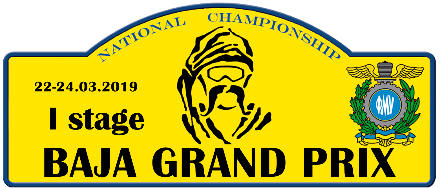 Федерація мотоциклетного спорту України1-й етап Чемпіонату України з бах «BAJA GRAND PRIX»дата змагань: 22-24 березня 2019 року, місце проведення: Херсонська обл., Олешківський район LEG-3 (24 березня 2019 року), ПЕНАЛІЗАЦІЇномер екіпажукласпорушенняЧас (год:хв:сек) або гроші79Q1п.5.5  Регламенту Чемпіонату України з бахи  «не виїзд на старт або невиїзд з закритого парку» SS504:00:0079Q1п.5.5  Регламенту Чемпіонату України з бахи  «не виїзд на старт або невиїзд з закритого парку» SS5604:00:0013Q1п.5.5  Регламенту Чемпіонату України з бахи  «не виїзд на старт або невиїзд з закритого парку» SS504:00:0013Q1п.5.5  Регламенту Чемпіонату України з бахи  «не виїзд на старт або невиїзд з закритого парку» SS604:00:0055Q1п.5.5  Регламенту Чемпіонату України з бахи  «не виїзд на старт або невиїзд з закритого парку» SS504:00:00 55Q1п.5.5  Регламенту Чемпіонату України з бахи  «не виїзд на старт або невиїзд з закритого парку» SS604:00:00 100UTVп.5.5  Регламенту Чемпіонату України з бахи  «не виїзд на старт або невиїзд з закритого парку» SS504:00:00100UTVп.5.5  Регламенту Чемпіонату України з бахи  «не виїзд на старт або невиїзд з закритого парку» SS604:00:0026МОТОп.5.5  Регламенту Чемпіонату України з бахи  «не виїзд на старт або невиїзд з закритого парку» SS504:00:00 26МОТОп.5.5  Регламенту Чемпіонату України з бахи  «не виїзд на старт або невиїзд з закритого парку» SS604:00:00 21МОТОп.5.5  Регламенту Чемпіонату України з бахи  «не виїзд на старт або невиїзд з закритого парку» SS504:00:0021МОТОп.5.5  Регламенту Чемпіонату України з бахи  «не виїзд на старт або невиїзд з закритого парку» SS604:00:0049UTVп.5.5  Регламенту Чемпіонату України з бахи  «не виїзд на старт або невиїзд з закритого парку» SS604:00:00123UTV-TURBOп.21.3 Регламенту Чемпіонату України з бахи «запізнення на старт SS5» на ТС3\500:04:00333UTV-TURBOп.10.3  Регламенту Чемпіонату України з бахи  «оптимізація (зрізка) на трасі» SS505:00:00333UTV-TURBOп.9.1 Бюлетеня №1 (БАХА-ГІД) «отримання сторонньої допомоги»02:00:0029UTV-TURBOп.10.12  Регламенту Чемпіонату України з бахи і п.10.3 Бюлетеня №1 (БАХА-ГІД)   «перевищення швидкості в зонах обмеження швидкості» ( від 16 до 30 км\год ) на SS500:29:0029UTV-TURBOп.10.12  Регламенту Чемпіонату України з бахи і п.10.3 Бюлетеня №1 (БАХА-ГІД)   «перевищення швидкості в зонах обмеження швидкості» ( від 16 до 30 км\год ) на SS600:21:00540UTV-TURBOп.12.4  Регламенту Чемпіонату України з бахи «дозаправка при включеному запаленні (двигуна)» в зоні дозаправки на SS5зняття зі змагання34Q2п.16.4  Регламенту Чемпіонату України з бахи  «не закінчив проїзду спецділянки (або не прибув в максимально допустимий час)» SS604:00:00Головний суддя змагань                                      суддя МК Савкін Р.Г.  (м.Київ)Головний секретар змаганьсуддя МК  Власенко О.Л. (м.Київ)